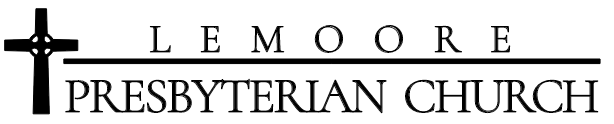 AGENDA FOR ANNUAL MEETINGFebruary 6th, 202211AM CALL TO ORDERSTATED PURPOSE OF MEETINGPresent Annual Report for 2021Conduct corporate businessElect members to the Nominating CommitteeDETERMINATION OF QUORUM (10% of members required)PRESENTATION OF REPORTSPastor’s report and introduction of Annual ReportClerk’s Report—Jim ClarkFinancial Report & 2022 Budget—Jay SalyerQ&AMOTION for current session members to serve as elected trustees of the corporationMOTION to recess Annual meeting in order to hold corporate meetingCORPORATE BUSINESSPresident calls corporate meeting to order—Jay SalyerIdentify for the congregation the officers of the corporation elected by the Session:President – Jay SalyerSecretary – Jim ClarkTreasurer – Mina WetterbergMOTION to approve the above officers of the corporationMOTION to approve 2021 Financial Report and 2022 BudgetMOTION to recommend approval of all reports to the congregationPresident adjourns corporate meetingRECONVENE CONGREGATIONAL MEETING – Pastor DaveMOTION to approve Annual ReportNOMINATIONS FOR NOMINATING COMMITTEEIntroduce Elder & Deacon members:Kelly Hastings (elder & chair)Deb Murphy (elder)Carl Duma (deacon)Nominations from the floor of at least four members at largeMOTION to elect nominees to the Nominating CommitteeADJOURN